Maribor, 21.12.2022Info, 51. tedenObvestila, vabila, informacije:21.12.2022, Uradne ure pisarna.21.12.2022, 40.let delovanja Društvo Sonček, proslava Festivalna dvorana Lent.Članarina za leto 2023, 15 eur. Program društvenih aktivnosti bomo poslali v začetku leta 2023Trening pikado, ponedeljek 8-10 ure, sreda 16-18 ure.Trening telovadba, ponedeljek 12-14 ure, petek 10-12 ure.Trening rusko kegljanje, torek 10-12 ure, sreda 14-16 ure.Trening šah, sreda 18-20 ure. Prijave pri Franc Perkovič.Trening kolesarjenje, sobota 10-12 ure.Info-okrogle mize in Družabna srečanja vsako sredo od 16. do 20. ure.Vloga za oprostitev plačila letne dajatve za vozila – pogoj 80% TO, pomoč v pisarni društva v času uradnih ur.Tehnični pripomočki, nov seznam, pomoč pri pisanju vloge v pisarni društva v času uradnih ur.Prodaja cenovno ugodnih kvalitetnih baterij Duracell, 3,00 eur/1 paket=6 kom za slušne aparate za člane.Namenitev dela dohodnine za donacijo v višini 1%. Z donacijo pomagate osebam z okvaro sluha v društvu. Navodila za izpolnitev obrazca na: https://www.dgnp-mb.si/dohodnina/.Vse aktivnosti objavljene: http://www.dgnp-mb.si, https://www.facebook.com/dgnp.maribor/ ZA NUJNO POMOČ ČLANOM SMO DOSEGLJIVI: mobitel: 041 777 132 (sms, video klic) in e-pošta: dgn.maribor@guest.arnes.si, dgn.maribor@gmail.com.Uradne ure v pisarni: ponedeljek 9-12 ure, sreda 16-18 ure. podružnica Ptuj vsak tretji petek 16-18 ure.Vljudno vabljeni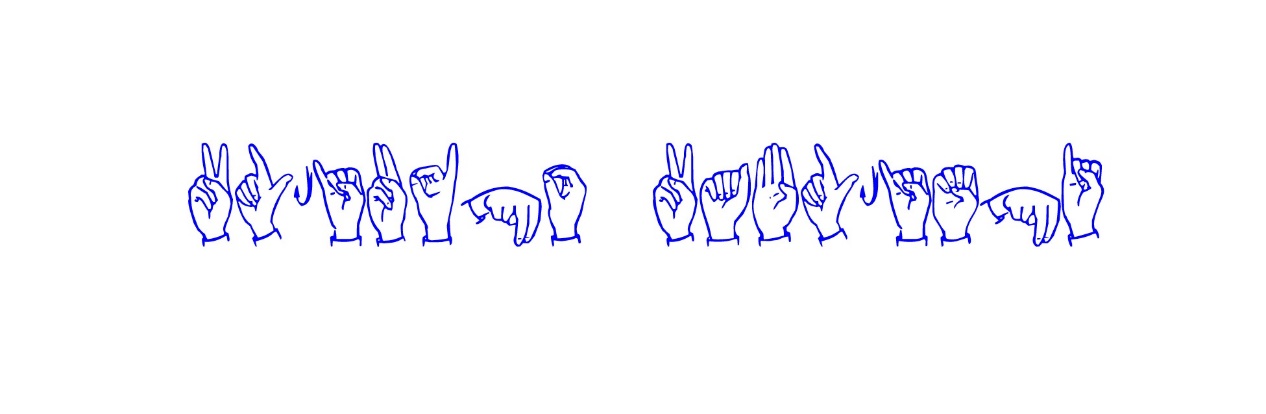 VESELE BOŽIČNE PRAZNIKE IN SREČNO NOVO LETO 2023VESELE BOŽIČNE PRAZNIKE IN SREČNO NOVO LETO 2023Milan Kotnik 									Ernestina Savskistrokovni delavec-sekretar 							predsednica